NAZIV AKTIVNOSTI: SONCE-SENCA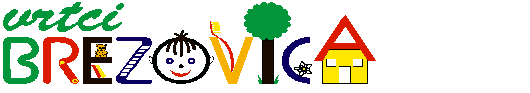 Nova pot 91351 Brezovica01 36 51 233www.vrtci-brezovica.si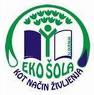 področje aktivnosti po kurikulumu NARAVAstarost otrok5-6 letstrokovni delavkiSTROKOVNE DELAVKE OŠ BREZOVICAnamen aktivnostiSeznanjanje otrok in staršev z varnim življenjem s soncempotreben materialBarve, škarje, lepilo, regratovi cvetovi, papiropis aktivnosti(navodilo za aktivnosti)Ob pogovoru kako se zaščititi pred soncem, vam posredujemo nekaj predlogov za ustvarjanje. Lahko se igrate kar v naravi, ali pa ustvarjate doma. Morda izdelate sončno uro, ali pa se igrate s senco:-s kredo na asfaltu obrišete otrokovo telo in obratno-se igrate zajčka ob sončni svetlobi ali z baterijo v temi-napnete rjuho in ustvarjate različne figure-iščete senco, kamor se lahko zatečete-izdelate kapo iz papirjamorebitne fotografije dejavnosti iz interneta (navedite še vir)V nadaljevanju nekaj idej.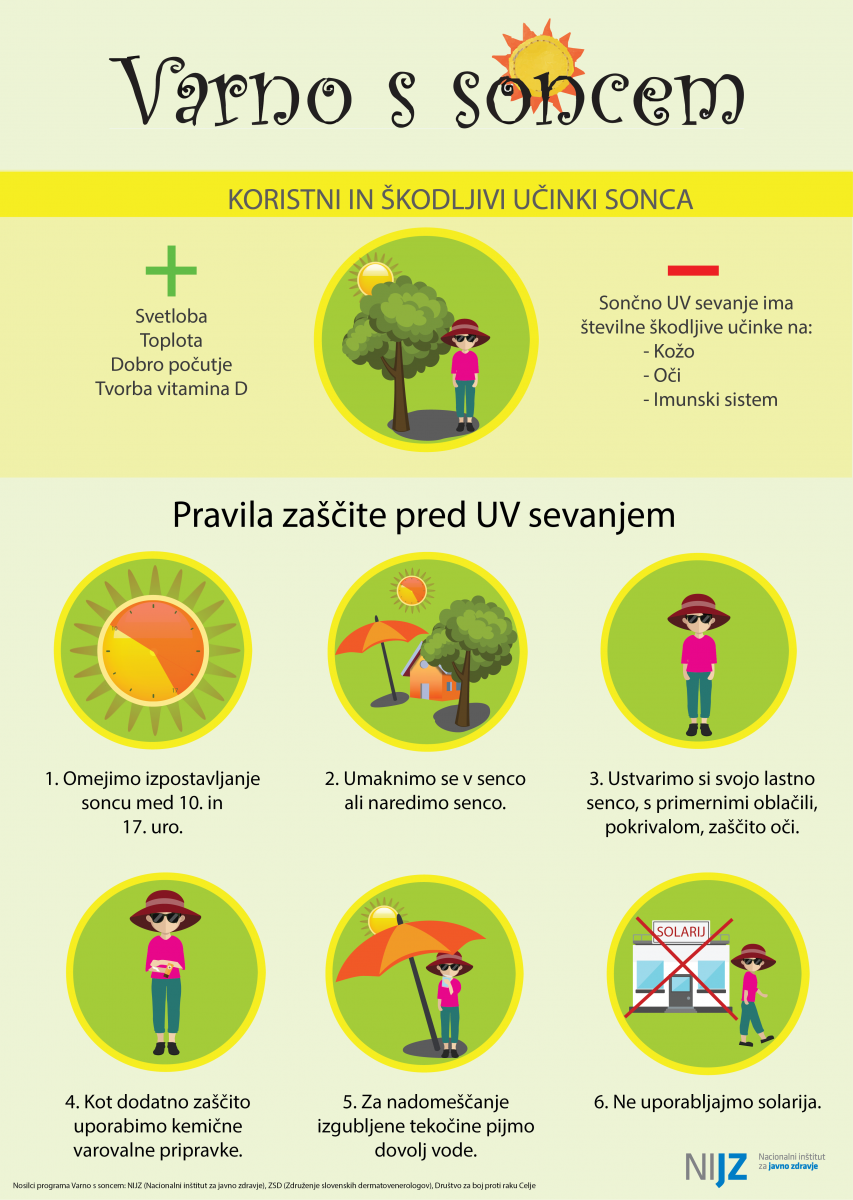 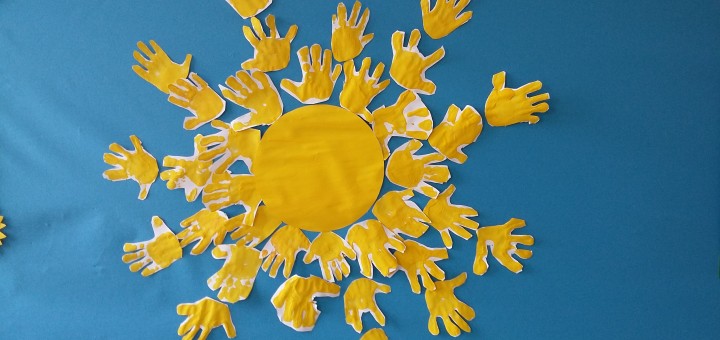 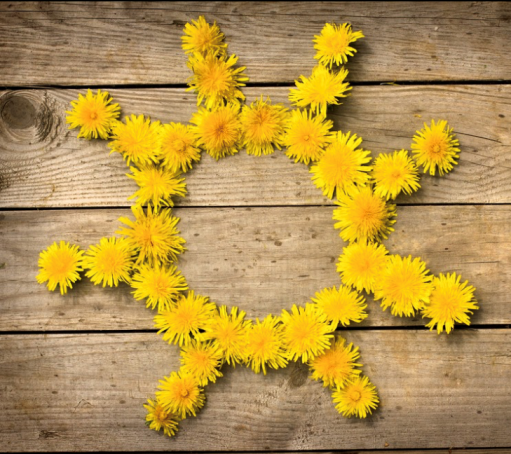 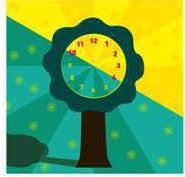 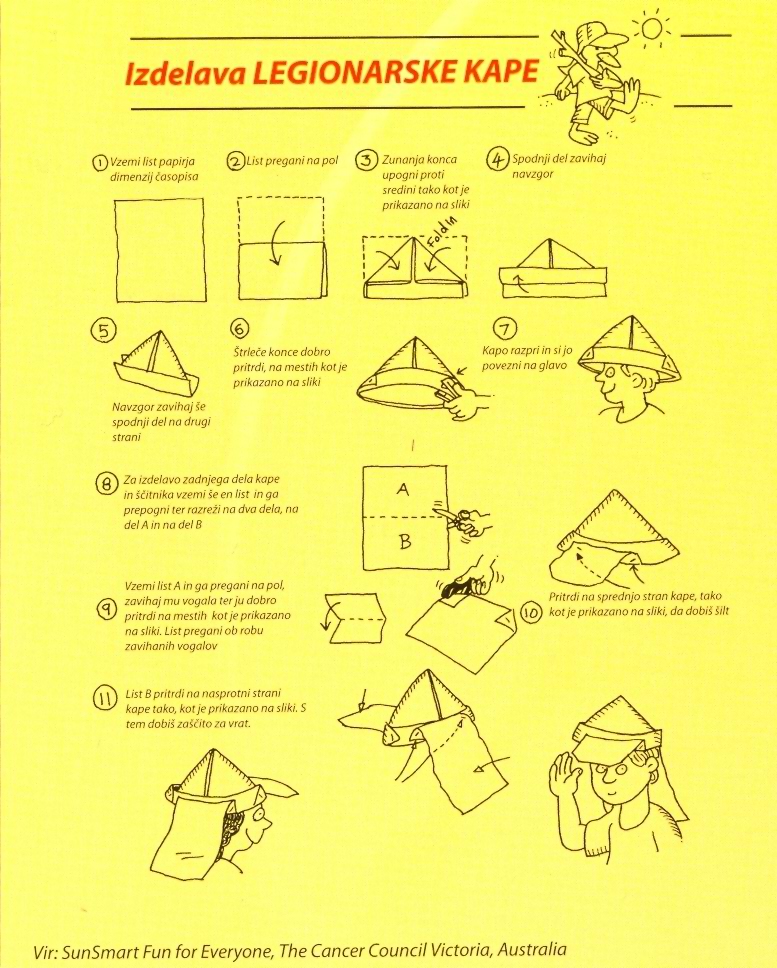 Misel, komentar vzgojiteljiceVeliko varne igre na soncu vam želimo.